Organizační pokyny a informace1.	Konference se koná ve čtvrtek dne 30. 11. 2023.Prezence bude zahájena v 8.00 hodin v aule ČZU v Praze.Oficiální zahájení konference v 9.00 hodin v aule ČZU v Praze.2.	DopravaAutobusy č. 107 a 147 z Vítězného náměstí, Praha 6 – Dejvice.Autem ve směru Dejvice – kolem HOTEL INTERNATIONAL PRAGUE, dále pokračovat na Suchdol (silnice směr Kralupy nad Vltavou). Auta lze parkovat v areálu ČZU v Praze.3.	Doručení závazné přihláškydo 20. 11. 2023 na adresu:Ing. Renáta VítkováKatedra agroenvironmentální chemie a výživy rostlinČeská zemědělská univerzita v PrazeKamýcká 129            165 00	Praha–SuchdolE-mail:	vitkovar@af.czu.cz4.	Účastnický poplatekPři včasné registraci činí poplatek 550,- Kč na osobu, který je třeba uhradit složenkou či bankovním příkazem. Při registraci na místě činí poplatek 600,- Kč na osobu. V obou případech částka zahrnuje organizační náklady konference, občerstvení, oběd a sborník.5.	Účastníci obdrží při prezenci sborník referátů.Vložné se při neúčasti nevrací, sborník bude zaslán.Hlavní sponzoři konference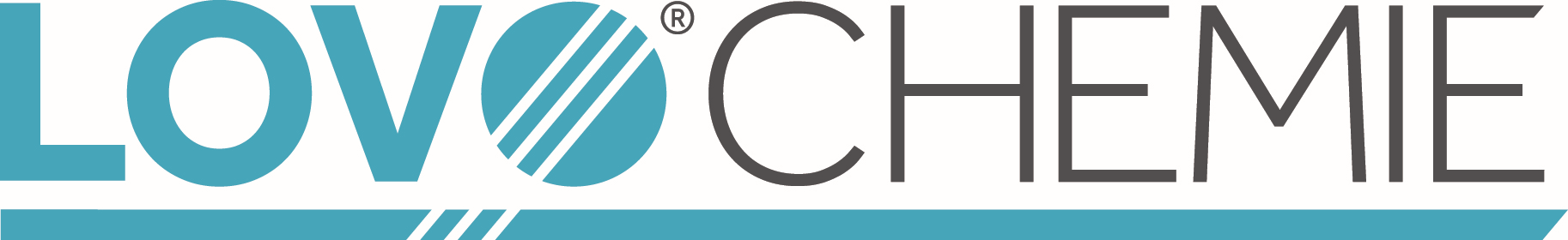 Katedra agroenvironmentální chemie
a výživy rostlin ČZU v Prazeve spolupráci sMinisterstvem zemědělství České republiky,Ústředním kontrolním a zkušebním ústavem zemědělským,Ústavem agrochemie, půdoznalství, mikrobiologie
a výživy rostlin MENDELU v Brně,Ústavem agronomických vied SPU v Nitre,Katedrou chemii rolnej i środowiskowej URHK w Krakowie,Zemědělská společnost při ČZU v Prazesi Vás dovolují pozvat naXXIX. mezinárodní konferenciRACIONÁLNÍ POUŽITÍ HNOJIVzaměřenou na nové trendy ve výživě a hnojení zemědělských plodin v souvislosti se změnami v technologiích pěstování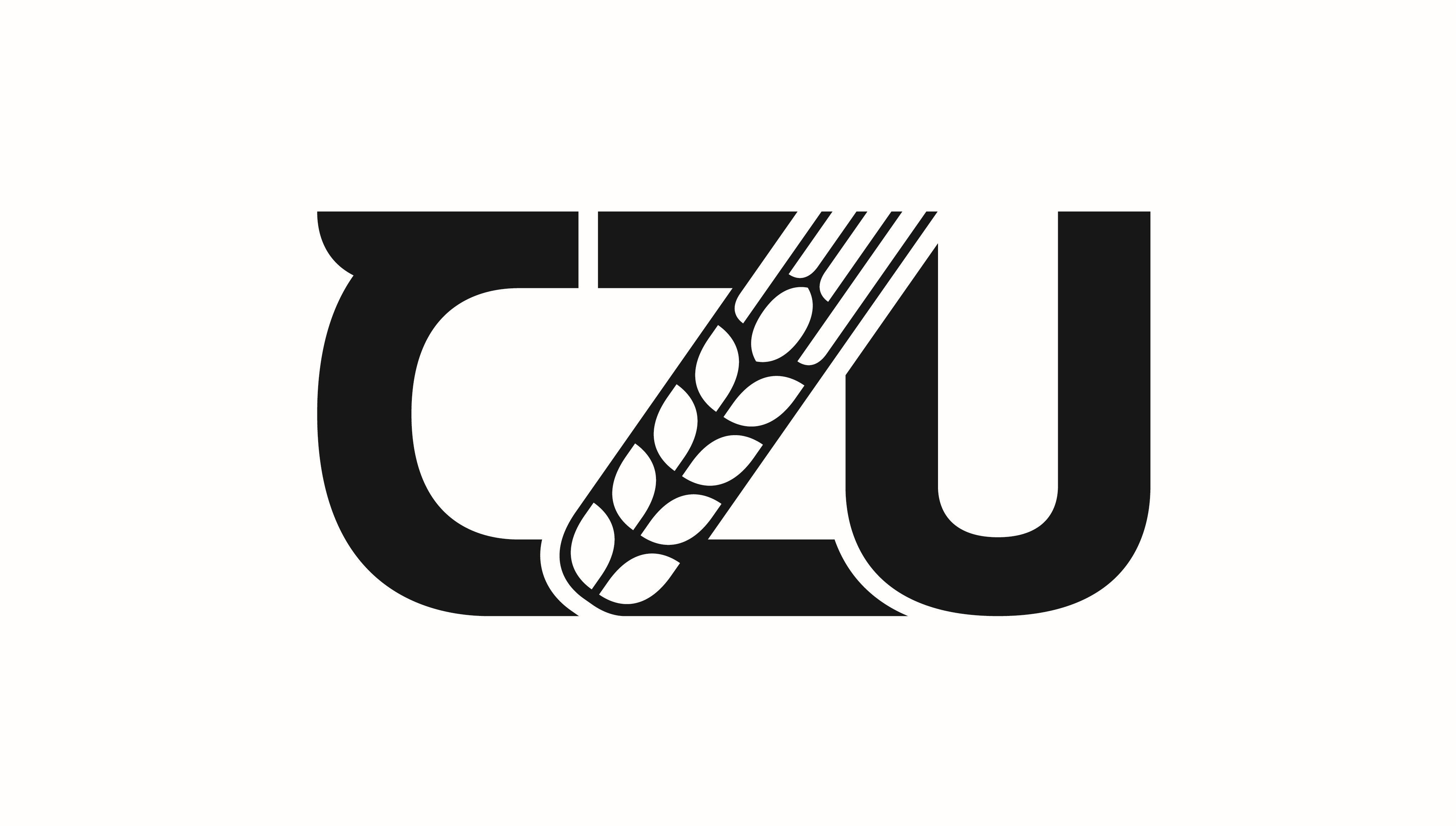 pořádanou ve čtvrtek 30. 11. 2023 od 9.00 hodinv aule České zemědělské univerzity v Praze„Rozvážně jednat má větší cenu než jenom rozumně myslet.“Marcus Tullius Cicero (106 – 43 př. n. l.)Konference není letos věnována problematice jednotlivých živin, půdní organické hmotě, vápnění, ale prezentuje se zcela výjimečnou tématikou „Novými trendy ve výživě a hnojení u jednotlivých plodin“. V souvislosti s ochranou životního prostředí, s dynamickým rozvojem zemědělské techniky i novými minerálními hnojivy a jejich kvalitou se mění pěstební technologie (technologie strip till, zonální aplikace hnojiv, změna meziřádkové vzdálenosti – změna architektury porostu atd.). V souvislosti s trendem sekvestrace uhlíku v zemědělských půdách se stále více uplatňují bezorebné technologie, případně technologie s omezeným zpracováním. Na tyto faktory je nutno reagovat změnami v systému výživy i hnojení rostlin. Vzhledem k omezeným časovým možnostem je pozornost věnována pouze významným plodinám na orné půdě. Přitom garanti jednotlivých témat představují špičkové odborníky z univerzit i výzkumných ústavů. Proto také věříme, že na konferenci zazní kreativní a originální myšlenky a že rozšíří naše znalosti.Přípravný výbor konferenceProf. Ing. Jiří Balík, CSc., dr. h. c.Dr hab. inż. Agnieszka Baran, prof. URKProf. Ing. Ladislav Ducsay, Dr.Ing. Miroslav Florián, Ph.D.Prof. Ing. Daniela Pavlíková, CSc.Doc. Ing. Pavel Ryant, Ph.D.Prof. Ing. Pavel Tlustoš, CSc., dr. h. c.Prof. Ing. Václav Vaněk, CSc.Odborný garant konferenceProf. Ing. Jiří Balík, CSc., dr. h. c.Prof. Ing. Václav Vaněk, CSc.Organizační garantProf. Ing. Daniela Pavlíková, CSc.Kontaktní adresaIng. Renáta VítkováKatedra agroenvironmentální chemie a výživy rostlinFAPPZ, Česká zemědělská univerzita v PrazeKamýcká 129, 165 00 Praha–Suchdole-mail: vitkovar@af.czu.czPROGRAM KONFERENCEZahájení konference, úvodní slovoProf. Ing. Václav Vaněk, CSc.Změny v evidenci hnojiv v České republiceIng. Michaela BudňákováZelená budoucnost hnojiv – Může evropský výrobce hnojiv přežít Greendeal?Ing. Radomír VěkModerní trendy ve výživě a hnojení ozimé řepkyIng. Jindřich Černý, Ph.D. a kolektivModerní trendy ve výživě a hnojení ozimé pšeniceIng. Pavel Růžek, CSc. a kolektivModerní trendy ve výživě a hnojení jarního ječmeneDoc. Ing. Pavel Ryant, Ph.D. a kolektivModerní trendy ve výživě a hnojení kukuřiceProf. Ing. Jiří Balík, CSc., dr. h. c. a kolektivModerní trendy ve výživě a hnojení cukrovkyIng. Jaromír Chochola, CSc. a kolektivModerní trendy ve výživě a hnojení bramborIng. Jaroslav Čepl, CSc. a kolektivNové trendy ve výživě a hnojení slunečnice a potravinářského mákuDoc. Ing. Petr Škarpa, Ph.D. a kolektivModerné trendy vo výžive a hnojení repky olejnej na SlovenskuProf. Ing. Ladislav Ducsay, Dr. a kolektivDiagnostic methods for determining nutrient rates in foliar fertilizationDr inż. Tomasz Czech, prof. URK a kolektivDiskuseZakončení konferenceZávazná přihláška na XXIX. mezinárodní konferenciRACIONÁLNÍ POUŽITÍ HNOJIVkonanou ve čtvrtek 30. 11. 2023 od 9.00 hod.v aule České zemědělské univerzity v PrazeJméno, příjmení, titul, e-mail:1      2      3      4      Název a adresa zaměstnavatele:        PSČ      ……
Potvrzení o úhradě vložnéhoPotvrzujeme, že jsme dne       uhradili účastnický poplatekve výši  Kč na účet číslo 0145830339/0800,variabilní symbol 0312, Česká spořitelna, a.s., Praha 6z našeho účtu číslo*      /    ……
……………………………………………………….………………..podpis a razítko vysílající organizace* U fyzických osob lze doložit ústřižkem poštovní poukázky.Závazná přihláška na XXIX. mezinárodní konferenciRACIONÁLNÍ POUŽITÍ HNOJIVkonanou ve čtvrtek 30. 11. 2023 od 9.00 hod.v aule České zemědělské univerzity v PrazeJméno, příjmení, titul, e-mail:1      2      3      4      Název a adresa zaměstnavatele:        PSČ      ……
Potvrzení o úhradě vložnéhoPotvrzujeme, že jsme dne       uhradili účastnický poplatekve výši  Kč na účet číslo 0145830339/0800,variabilní symbol 0312, Česká spořitelna, a.s., Praha 6z našeho účtu číslo*      /    ……
……………………………………………………….………………..podpis a razítko vysílající organizace* U fyzických osob lze doložit ústřižkem poštovní poukázky.